Об утверждении Дорожной карты
организации и проведения государственной итоговой аттестации
по образовательным программам основного общего образования
в Новокубанском районе в 2016 годуВ целях организации качественной подготовки и проведения государственной итоговой аттестации по образовательным программам основного общего образования в  Новокубанском районе  в 2016 году,  приказываю:Утвердить прилагаемую Дорожную карту организации и проведения государственной итоговой аттестации по образовательным программам основного общего образования в Новокубанском районе в 2016 году (Приложение)2.  Контроль за исполнением настоящего приказа оставляю за собой.Начальник управления образования                                                      В.А. ШевелевПриложение 1 к  приказу управления образования от  04.09.2015г. № 438Дорожная карта
организации и проведения государственной итоговой аттестации
по образовательным программам основного общего образования
в Новокубанском районе в 2016 годуОбозначения:Государственная итоговая аттестация по образовательным программам основного общего образования - ГИА;Основной государственный экзамен - ОГЭ;Государственный выпускной экзамен - ГВЭ;Министерство образования и науки Краснодарского края - министерство;Государственное казенное учреждение Краснодарского края Центр оценки качества образования - ГКУ КК ЦОКО;Государственная экзаменационная комиссия - ГЭК;Региональный центр обработки информации - РЦОИ;Муниципальный орган управления образованием - ОУ;Пункт проведения экзаменов - ППЭОбщеобразовательные организации - ООНачальник управления образования                                                                     В.А. Шевелев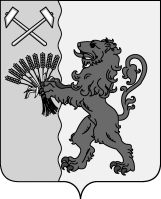 УПРАВЛЕНИЕ ОБРАЗОВАНИЯАДМИНИСТРАЦИИ   МУНИЦИПАЛЬНОГО   ОБРАЗОВАНИЯ   НОВОКУБАНСКИЙ   РАЙОН   УПРАВЛЕНИЕ ОБРАЗОВАНИЯАДМИНИСТРАЦИИ   МУНИЦИПАЛЬНОГО   ОБРАЗОВАНИЯ   НОВОКУБАНСКИЙ   РАЙОН   ПРИКАЗПРИКАЗ« 04 »  сентября  2015 г.      №   438       г. Новокубанскг. Новокубанск№п/пНаправления деятельностиНаправления деятельностиНаправления деятельностиСрокиОтветственныелицаОтветственныелица Отметка о выполнении Отметка о выполнении                           I. Анализ работы по подготовке и проведению ГИА в 2015 году                           I. Анализ работы по подготовке и проведению ГИА в 2015 году                           I. Анализ работы по подготовке и проведению ГИА в 2015 году                           I. Анализ работы по подготовке и проведению ГИА в 2015 году                           I. Анализ работы по подготовке и проведению ГИА в 2015 году                           I. Анализ работы по подготовке и проведению ГИА в 2015 году                           I. Анализ работы по подготовке и проведению ГИА в 2015 году                           I. Анализ работы по подготовке и проведению ГИА в 2015 году                           I. Анализ работы по подготовке и проведению ГИА в 2015 году1.Проведение анализа результатов ГИА 2015 в малокомплектных школах, ОО повышенного уровня, ОО, показавших низкие результаты.Проведение анализа результатов ГИА 2015 в малокомплектных школах, ОО повышенного уровня, ОО, показавших низкие результаты.Проведение анализа результатов ГИА 2015 в малокомплектных школах, ОО повышенного уровня, ОО, показавших низкие результаты.сентябрь - октябрь 2015М.К. ХанджянС.В. ДавыденкоМ.К. ХанджянС.В. Давыденко2.Проведение анализа планов подготовки и проведения ГИА по образовательным программам основного общего образования в  общеобразовательных учреждениях 2016 годуПроведение анализа планов подготовки и проведения ГИА по образовательным программам основного общего образования в  общеобразовательных учреждениях 2016 годуПроведение анализа планов подготовки и проведения ГИА по образовательным программам основного общего образования в  общеобразовательных учреждениях 2016 годуоктябрь - ноябрь 2015М.К. Ханджян С.В. ДавыденкоМ.К. Ханджян С.В. Давыденко3.Проведение методического  анализа результатов краевых диагностических работ среди муниципальных общеобразовательных учрежденийПроведение методического  анализа результатов краевых диагностических работ среди муниципальных общеобразовательных учрежденийПроведение методического  анализа результатов краевых диагностических работ среди муниципальных общеобразовательных учрежденийпо отдельному плануС.В. ДавыденкоС.В. Давыденко4.Проведение анализа результатов работы МОУО по подготовке и проведению ГИА в 2015 годуПроведение анализа результатов работы МОУО по подготовке и проведению ГИА в 2015 годуПроведение анализа результатов работы МОУО по подготовке и проведению ГИА в 2015 годуавгуст 2015М.К. ХанджянС.В. ДавыденкоРуководители ОУМ.К. ХанджянС.В. ДавыденкоРуководители ОУII. Меры по повышению качества преподавания учебных предметовII. Меры по повышению качества преподавания учебных предметовII. Меры по повышению качества преподавания учебных предметовII. Меры по повышению качества преподавания учебных предметовII. Меры по повышению качества преподавания учебных предметовII. Меры по повышению качества преподавания учебных предметовII. Меры по повышению качества преподавания учебных предметовII. Меры по повышению качества преподавания учебных предметовII. Меры по повышению качества преподавания учебных предметов1Организация подготовки обучающихся, не получивших аттестат об основном общем образовании в 2015 году, к пересдаче ГИА по обязательным учебным предметамОрганизация подготовки обучающихся, не получивших аттестат об основном общем образовании в 2015 году, к пересдаче ГИА по обязательным учебным предметамОрганизация подготовки обучающихся, не получивших аттестат об основном общем образовании в 2015 году, к пересдаче ГИА по обязательным учебным предметамавгуст-сентябрь2015М.К. ХанджянРуководители ОУС.В. Давыденко2проведение краевых диагностических работ по подготовке обучающихся к ГИА. Анализ КДРпроведение краевых диагностических работ по подготовке обучающихся к ГИА. Анализ КДРпроведение краевых диагностических работ по подготовке обучающихся к ГИА. Анализ КДРпо отдельному плануМ.К. ХанджянС.В. Давыденко Руководители ОУ3Организация и проведение обучающих семинаров (выездных и в дистанционном режиме) для участников ГИА в школах, показавших низкие результаты на краевых диагностических работахОрганизация и проведение обучающих семинаров (выездных и в дистанционном режиме) для участников ГИА в школах, показавших низкие результаты на краевых диагностических работахОрганизация и проведение обучающих семинаров (выездных и в дистанционном режиме) для участников ГИА в школах, показавших низкие результаты на краевых диагностических работахпо отдельному плануМ.К. ХанджянС.В. Давыденко4 Мониторинг  прохождения курсов повышения квалификации Мониторинг  прохождения курсов повышения квалификации Мониторинг  прохождения курсов повышения квалификацииоктябрь 2015В.В. Вербина5Организация участия в курсах повышения квалификации муниципальных тьюторов ГИА по учебным предметам ГИА-9Организация участия в курсах повышения квалификации муниципальных тьюторов ГИА по учебным предметам ГИА-9Организация участия в курсах повышения квалификации муниципальных тьюторов ГИА по учебным предметам ГИА-9по отдельному плануС.В. ДавыденкоВ.В. Вербина6Проведение районных обучающих семинаров, мастер классов  для  учителей предметников тьюторами, руководителями методических объединений, учителями - предметниками и специалистами, курирующими преподавание учебных предметов ГИАПроведение районных обучающих семинаров, мастер классов  для  учителей предметников тьюторами, руководителями методических объединений, учителями - предметниками и специалистами, курирующими преподавание учебных предметов ГИАПроведение районных обучающих семинаров, мастер классов  для  учителей предметников тьюторами, руководителями методических объединений, учителями - предметниками и специалистами, курирующими преподавание учебных предметов ГИАоктябрь 2015- март 2016 (по отдельному плану)С.В. Давыденко 7Оказание методической (консультативной) помощи учителям и обучающимся при подготовке к сдаче  ГИА по математики и русскому языку.Оказание методической (консультативной) помощи учителям и обучающимся при подготовке к сдаче  ГИА по математики и русскому языку.Оказание методической (консультативной) помощи учителям и обучающимся при подготовке к сдаче  ГИА по математики и русскому языку.октябрь 2015- май 2016М.К. ХанджянС.В. Давыденко тьюторыРуководители МО8Организация работы с ОУ, показавшими низкие образовательные результаты на государственной итоговой аттестации в 2015 году, Организация работы с ОУ, показавшими низкие образовательные результаты на государственной итоговой аттестации в 2015 году, Организация работы с ОУ, показавшими низкие образовательные результаты на государственной итоговой аттестации в 2015 году, сентябрь 2015 - май 2016 (по отдельному плану)М.К. ХанджянС.В. Давыденко Руководители МО                               III. Нормативно-правовое и методическое сопровождение ГИА-9                               III. Нормативно-правовое и методическое сопровождение ГИА-9                               III. Нормативно-правовое и методическое сопровождение ГИА-9                               III. Нормативно-правовое и методическое сопровождение ГИА-9                               III. Нормативно-правовое и методическое сопровождение ГИА-9                               III. Нормативно-правовое и методическое сопровождение ГИА-9                               III. Нормативно-правовое и методическое сопровождение ГИА-9                               III. Нормативно-правовое и методическое сопровождение ГИА-9                               III. Нормативно-правовое и методическое сопровождение ГИА-91Разработка муниципальных организационных схем:-проведения ОГЭ и ГВЭ;-сбора и хранения видеозаписи (офлайн) при проведении ОГЭ;- доставки экзаменационных материалов из РЦОИ в ППЭ и обратно;-хранения материалов ГИА;Разработка муниципальных организационных схем:-проведения ОГЭ и ГВЭ;-сбора и хранения видеозаписи (офлайн) при проведении ОГЭ;- доставки экзаменационных материалов из РЦОИ в ППЭ и обратно;-хранения материалов ГИА;Разработка муниципальных организационных схем:-проведения ОГЭ и ГВЭ;-сбора и хранения видеозаписи (офлайн) при проведении ОГЭ;- доставки экзаменационных материалов из РЦОИ в ППЭ и обратно;-хранения материалов ГИА;ноябрь 2015- март 2016М.К. ХанджянС.В. Давыденко Никитина2Подготовка и обновление методических материалов по проведению информационноразъяснительной работы с участниками ГИА и лицами, привлекаемыми к ее проведению:рекомендации по оформлению школьных и предметных информационных стендов;рекомендации по проведению классных часов с выпускниками и родительских собраний (с приложением перечня тем);рекомендации по оформлению информационных блоков в школьных библиотеках;-рекомендации по работе сайтов и телефонов «горячей линии»Подготовка и обновление методических материалов по проведению информационноразъяснительной работы с участниками ГИА и лицами, привлекаемыми к ее проведению:рекомендации по оформлению школьных и предметных информационных стендов;рекомендации по проведению классных часов с выпускниками и родительских собраний (с приложением перечня тем);рекомендации по оформлению информационных блоков в школьных библиотеках;-рекомендации по работе сайтов и телефонов «горячей линии»Подготовка и обновление методических материалов по проведению информационноразъяснительной работы с участниками ГИА и лицами, привлекаемыми к ее проведению:рекомендации по оформлению школьных и предметных информационных стендов;рекомендации по проведению классных часов с выпускниками и родительских собраний (с приложением перечня тем);рекомендации по оформлению информационных блоков в школьных библиотеках;-рекомендации по работе сайтов и телефонов «горячей линии»сентябрь2015- май 2016М.К. ХанджянС.В. Давыденко3Организация и проведение конкурса по разработке  «Памятки для обучающихся» по подготовке к:- экзамену по математике (в форме ОГЭ и ГВЭ);экзамену по русскому языку (в форме ОГЭ и ГВЭ);экзаменам по учебным предметам по выборуОрганизация и проведение конкурса по разработке  «Памятки для обучающихся» по подготовке к:- экзамену по математике (в форме ОГЭ и ГВЭ);экзамену по русскому языку (в форме ОГЭ и ГВЭ);экзаменам по учебным предметам по выборуОрганизация и проведение конкурса по разработке  «Памятки для обучающихся» по подготовке к:- экзамену по математике (в форме ОГЭ и ГВЭ);экзамену по русскому языку (в форме ОГЭ и ГВЭ);экзаменам по учебным предметам по выборуоктябрь-ноябрь  2015    С.В. Давыденко4Обновление методических рекомендаций по подготовке и проведению ГИА-9 в 2016 годуОбновление методических рекомендаций по подготовке и проведению ГИА-9 в 2016 годуОбновление методических рекомендаций по подготовке и проведению ГИА-9 в 2016 годусентябрь 2015 - май 2016   С.В. Давыденко                                                        IV. Финансовое обеспечение ГИА-9                                                        IV. Финансовое обеспечение ГИА-9                                                        IV. Финансовое обеспечение ГИА-9                                                        IV. Финансовое обеспечение ГИА-9                                                        IV. Финансовое обеспечение ГИА-9                                                        IV. Финансовое обеспечение ГИА-9                                                        IV. Финансовое обеспечение ГИА-91Расчет объема средств, выделяемых ОУ из муниципального бюджета в 2016 году на организацию и проведение ГИА в соответствии с муниципальной  программой "Развитие образования", в том числе на:-оплату работы лиц, привлекаемых к проведению ГИА на предметах по выбору;-дооборудование ППЭ;Расчет объема средств, выделяемых ОУ из муниципального бюджета в 2016 году на организацию и проведение ГИА в соответствии с муниципальной  программой "Развитие образования", в том числе на:-оплату работы лиц, привлекаемых к проведению ГИА на предметах по выбору;-дооборудование ППЭ;Расчет объема средств, выделяемых ОУ из муниципального бюджета в 2016 году на организацию и проведение ГИА в соответствии с муниципальной  программой "Развитие образования", в том числе на:-оплату работы лиц, привлекаемых к проведению ГИА на предметах по выбору;-дооборудование ППЭ;ноябрь-декабрь2015М.А. Тюнникова Е.В. Пелих М.К. Ханджян С.В. ДавыденкоМ.А. Тюнникова Е.В. Пелих М.К. Ханджян С.В. Давыденко2Размещение заказов по выполнению работ (услуг) но подготовке и проведению ГИАРазмещение заказов по выполнению работ (услуг) но подготовке и проведению ГИАРазмещение заказов по выполнению работ (услуг) но подготовке и проведению ГИАфевраль-август2016М.А. Тюнникова М.К. ХанджянМ.А. Тюнникова М.К. Ханджян3Подбор лиц из ОУ, привлекаемых к выполнению работ, связанных с организацией и проведением ГИАПодбор лиц из ОУ, привлекаемых к выполнению работ, связанных с организацией и проведением ГИАПодбор лиц из ОУ, привлекаемых к выполнению работ, связанных с организацией и проведением ГИАмарт-август2016М.К. ХанджянРуководители ОУМ.К. ХанджянРуководители ОУV. Обучение лиц, привлекаемых к проведению ГИАV. Обучение лиц, привлекаемых к проведению ГИАV. Обучение лиц, привлекаемых к проведению ГИАV. Обучение лиц, привлекаемых к проведению ГИАV. Обучение лиц, привлекаемых к проведению ГИАV. Обучение лиц, привлекаемых к проведению ГИАV. Обучение лиц, привлекаемых к проведению ГИАV. Обучение лиц, привлекаемых к проведению ГИАV. Обучение лиц, привлекаемых к проведению ГИА1Проведение обучающих семинаров  для ответственных за организацию проведения ГИА в муниципальном  образовании.февраль-апрель  2016(по отдельному плану)февраль-апрель  2016(по отдельному плану)февраль-апрель  2016(по отдельному плану)М.К. ХанджянС.В. ДавыденкоМ.К. ХанджянС.В. Давыденко2Проведение тестирования: -руководителей ППЭ -уполномоченных представителей ГЭК.февраль-апрель 2016(по отдельному плану)февраль-апрель 2016(по отдельному плану)февраль-апрель 2016(по отдельному плану)М.К. ХанджянМ.К. Ханджян3Проведение тестирования:-организаторов ППЭ; -технических специалистов ППЭ; - общественных  наблюдателей.март-апрель2016март-апрель2016март-апрель2016М.К. Ханджян Руководители ОУМ.К. Ханджян Руководители ОУ4Обучение членов предметных комиссий по проверке выполнения заданий с развернутым ответом экзаменационных работ ОГЭ  по предметам по выборуфевраль-март2016февраль-март2016февраль-март2016С.В. Давыденко    тьюторыС.В. Давыденко    тьюторы                                             VI. Организационное сопровождение ГИА                                             VI. Организационное сопровождение ГИА                                             VI. Организационное сопровождение ГИА                                             VI. Организационное сопровождение ГИА                                             VI. Организационное сопровождение ГИА                                             VI. Организационное сопровождение ГИА                                             VI. Организационное сопровождение ГИА                                             VI. Организационное сопровождение ГИА                                             VI. Организационное сопровождение ГИА1Организация и проведение ГИА по обязательным учебным предметам в дополнительные сроки (август, сентябрь), установленные приказом Минобрнауки России (сбор информации, организация регистрации участников ГИА, подготовка распорядительных документов, обработка результатов)Организация и проведение ГИА по обязательным учебным предметам в дополнительные сроки (август, сентябрь), установленные приказом Минобрнауки России (сбор информации, организация регистрации участников ГИА, подготовка распорядительных документов, обработка результатов)август-октябрь2015август-октябрь2015М.А. ТюнниковаМ.К. ХанджянС.В. Давыденко М.А. ТюнниковаМ.К. ХанджянС.В. Давыденко 2Сбор предварительной информации о планируемом выборе предметов для сдачи ГИА-9 в 2016 годуСбор предварительной информации о планируемом выборе предметов для сдачи ГИА-9 в 2016 годуСентябрь 2015г.Сентябрь 2015г.М.К. ХанджянРуководители ОУМ.К. ХанджянРуководители ОУ3Сбор предварительной информации о планируемом количестве участников ГИА в 2016 году из числа:лиц с ОВЗ, инвалидов и детей - инвалидов.Сбор предварительной информации о планируемом количестве участников ГИА в 2016 году из числа:лиц с ОВЗ, инвалидов и детей - инвалидов.до 1 декабря 2015до 1 декабря 2015М.К. Ханджян Руководители ОУМ.К. Ханджян Руководители ОУ4Организация заседаний рабочей группы по подготовке к проведению ГИАОрганизация заседаний рабочей группы по подготовке к проведению ГИАноябрь 2015 — май 2016ноябрь 2015 — май 2016М.К. ХанджянМ.К. Ханджян5Подготовка распорядительных документов по подготовке и проведению ГИАПодготовка распорядительных документов по подготовке и проведению ГИАсентябрь 2015  май 2016сентябрь 2015  май 2016М.К. ХанджянС.В. ДавыденкоМ.К. ХанджянС.В. Давыденко6Сбор  из образовательных организаций предложений  о кандидатурах в состав государственной экзаменационной комиссии (далее - ГЭК). Формирование персонального состава ГЭКСбор  из образовательных организаций предложений  о кандидатурах в состав государственной экзаменационной комиссии (далее - ГЭК). Формирование персонального состава ГЭКоктябрь-ноябрь2015октябрь-ноябрь2015М.К. Ханджян Руководители ОУМ.К. Ханджян Руководители ОУ7Направление предложений  в МОН о кандидатурах в состав ГЭКНаправление предложений  в МОН о кандидатурах в состав ГЭКоктябрь-ноябрь2015октябрь-ноябрь2015М.К. ХанджянМ.К. Ханджян8Организация работы в ОУ по созданию условий в ППЭ для выпускников с ограниченными возможностями здоровья, детей - инвалидовОрганизация работы в ОУ по созданию условий в ППЭ для выпускников с ограниченными возможностями здоровья, детей - инвалидовфевраль-июнь2016февраль-июнь2016М.К. Ханджян Руководители ОУМ.К. Ханджян Руководители ОУ9Организация доставки экзаменационных материалов в  образовательные учрежденияОрганизация доставки экзаменационных материалов в  образовательные учреждениямай - сентябрь 2016май - сентябрь 2016М.К. ХанджянЕ.Ю. ЗолотарёвМ.К. ХанджянЕ.Ю. Золотарёв10Организация проверки готовности ППЭ к проведению экзаменовОрганизация проверки готовности ППЭ к проведению экзаменовянварь -сентябрь2016январь -сентябрь2016М.А, ТюнниковаМ.К. ХанджянРуководители ОУ Руководители МОУОМ.А, ТюнниковаМ.К. ХанджянРуководители ОУ Руководители МОУО11Формирование сети ППЭ с учетом ее оптимизации. Утверждение приказом министерства списка ППЭ, мест расположения ППЭ и распределения между ними обучающихся.Формирование сети ППЭ с учетом ее оптимизации. Утверждение приказом министерства списка ППЭ, мест расположения ППЭ и распределения между ними обучающихся.октябрь 2015- март 2016октябрь 2015- март 2016М.А. Тюнникова  М.К. Ханджян Руководители ОУМ.А. Тюнникова  М.К. Ханджян Руководители ОУ12Формирование предложений для МОН:-уполномоченных представителей ГЭКсостава руководителей ППЭ;- состава организаторов, технических специалистов, ассистентов;состава членов предметных комиссийсостава членов конфликтной комиссии;Формирование предложений для МОН:-уполномоченных представителей ГЭКсостава руководителей ППЭ;- состава организаторов, технических специалистов, ассистентов;состава членов предметных комиссийсостава членов конфликтной комиссии;январь-апрель2016январь-апрель2016  М.К. Ханджян Руководители ОУ  М.К. Ханджян Руководители ОУ13Организация проведения ГИА в общеобразовательных учреждениях муниципального образования в досрочный период, основные и дополнительные срокиОрганизация проведения ГИА в общеобразовательных учреждениях муниципального образования в досрочный период, основные и дополнительные срокипо единому федеральному расписаниюпо единому федеральному расписаниюВ.А. ШевелевМ.А. ТюнниковаМ.К. ХанджянРуководители ОУВ.А. ШевелевМ.А. ТюнниковаМ.К. ХанджянРуководители ОУ14Организация транспортного обслуживания при проведении ГИАОрганизация транспортного обслуживания при проведении ГИАмай-июнь  2016май-июнь  2016В.А. ШевелевЕ.Ю. ЗолотаревВ.А. ШевелевЕ.Ю. Золотарев15Подготовка  информационных писем для работы с общественными  наблюдателями. Организация работы общественных наблюдателей.Подготовка  информационных писем для работы с общественными  наблюдателями. Организация работы общественных наблюдателей.февраль-сентябрь2016февраль-сентябрь2016М.К. ХанджянРуководители ОУМ.К. ХанджянРуководители ОУ16Формирование и ведение муниципальной информационной системы, внесение сведений в региональную информационную систему:сбор и внесение сведений (списка ППЭ, аудиторий ППЭ и пр.) в соответствии с контрольными сроками;сбор и внесение сведений об образовательных организациях;сбор и внесение сведений об обучающихся на ОГЭ;Формирование и ведение муниципальной информационной системы, внесение сведений в региональную информационную систему:сбор и внесение сведений (списка ППЭ, аудиторий ППЭ и пр.) в соответствии с контрольными сроками;сбор и внесение сведений об образовательных организациях;сбор и внесение сведений об обучающихся на ОГЭ;по графику, утвержденному РЦТпо графику, утвержденному РЦТМ.К. ХанджянМ.К. Ханджян17Проведение мониторинга участников ГИА, имеющих право сдавать экзамены в форме ГВЭПроведение мониторинга участников ГИА, имеющих право сдавать экзамены в форме ГВЭноябрь 2015- до 1 марта  2016ноябрь 2015- до 1 марта  2016     М.К. Ханджян     М.К. ХанджянVII. Мероприятия но информационному сопровождению ГИАVII. Мероприятия но информационному сопровождению ГИАVII. Мероприятия но информационному сопровождению ГИАVII. Мероприятия но информационному сопровождению ГИАVII. Мероприятия но информационному сопровождению ГИАVII. Мероприятия но информационному сопровождению ГИАVII. Мероприятия но информационному сопровождению ГИАVII. Мероприятия но информационному сопровождению ГИАVII. Мероприятия но информационному сопровождению ГИА1Организация совещаний с руководителями ОУ  и заместителями руководителя по УВР  по вопросам подготовки и проведения ГИАОрганизация совещаний с руководителями ОУ  и заместителями руководителя по УВР  по вопросам подготовки и проведения ГИА1 раз в два месяца1 раз в два месяцаМ.К. ХанджянС.В. ДавыденкоМ.К. ХанджянС.В. Давыденко2Организация семинаров взаимодействия по обмену опытом с соседними муниципалитетами по организации и проведения ГИАОрганизация семинаров взаимодействия по обмену опытом с соседними муниципалитетами по организации и проведения ГИАсентябрь 2015 — май 2016сентябрь 2015 — май 2016РуководителиУОРуководителиУО3Организация информационно разъяснительной работы в ОУ. Проведение муниципальных и школьных родительских собраний, классных часов с обучающимися, семинаров для учителей, привлекаемых к проведению ГИАо порядке проведения ГИА в 2016 году, в частности:о сроках подачи заявлений на участие в ГИА;о сроках проведения ГИА;о выборе предметов для сдачи ГИЛ.Организация информационно разъяснительной работы в ОУ. Проведение муниципальных и школьных родительских собраний, классных часов с обучающимися, семинаров для учителей, привлекаемых к проведению ГИАо порядке проведения ГИА в 2016 году, в частности:о сроках подачи заявлений на участие в ГИА;о сроках проведения ГИА;о выборе предметов для сдачи ГИЛ.сентябрь 2015 — май 2016сентябрь 2015 — май 2016М.К. Ханджян Руководители ОУМ.К. Ханджян Руководители ОУ4Организация работы телефонов «горячей линии» в управлении образования, МБУ ЦРО, школыОрганизация работы телефонов «горячей линии» в управлении образования, МБУ ЦРО, школыдекабрь 2015 сентябрь 2016декабрь 2015 сентябрь 2016М.К. Ханджян Руководители ОУ М.К. Ханджян Руководители ОУ 5Организация информирования участников ГИА через СМИ и на сайтах управления образования  и  образовательных учреждений:о сроках и местах подачи заявления на сдачу ГИА;о сроках проведения ГИА;о сроках, местах и порядке подачи и рассмотрения апелляций;о сроках, местах и порядке информирования о результатах ГИАОрганизация информирования участников ГИА через СМИ и на сайтах управления образования  и  образовательных учреждений:о сроках и местах подачи заявления на сдачу ГИА;о сроках проведения ГИА;о сроках, местах и порядке подачи и рассмотрения апелляций;о сроках, местах и порядке информирования о результатах ГИАдо 31 декабря 2015до 1 апреля до 20 апрелядо 20 апрелядо 31 декабря 2015до 1 апреля до 20 апрелядо 20 апреляМ.К. Ханджян Руководители ОУ       А.В. ДубенкоМ.К. Ханджян Руководители ОУ       А.В. Дубенко6Участие в краевых родительских собраниях, в том числе в режиме видеоконференцииУчастие в краевых родительских собраниях, в том числе в режиме видеоконференцииянварь - май 2015январь - май 2015М.К. ХанджянМ.К. Ханджян7Организация информирования участников ГИА на web-сайте МБУ ЦРО Новокубанского района:о результатах краевых диагностических работ;о методической поддержке подготовки к ГИА-9Организация информирования участников ГИА на web-сайте МБУ ЦРО Новокубанского района:о результатах краевых диагностических работ;о методической поддержке подготовки к ГИА-9по отдельному планупо отдельному плануС.В. ДавыденкоС.В. ДавыденкоVII. Контроль за организацией и проведением ГИА -9VII. Контроль за организацией и проведением ГИА -9VII. Контроль за организацией и проведением ГИА -9VII. Контроль за организацией и проведением ГИА -9VII. Контроль за организацией и проведением ГИА -9VII. Контроль за организацией и проведением ГИА -9VII. Контроль за организацией и проведением ГИА -9VII. Контроль за организацией и проведением ГИА -9VII. Контроль за организацией и проведением ГИА -91Осуществление контроля за организацией и проведением информационно разъяснительной работы по вопросам подготовки и проведения ГИА с участниками ГИА и лицами, привлекаемыми к проведению ГИА в  районе (в том числе за оформлением информационных стендов в ОО)Осуществление контроля за организацией и проведением информационно разъяснительной работы по вопросам подготовки и проведения ГИА с участниками ГИА и лицами, привлекаемыми к проведению ГИА в  районе (в том числе за оформлением информационных стендов в ОО)октябрь 2015 — март 2016октябрь 2015 — март 2016М.К. Тюнникова М.К. ХанджянС.В. ДавыденкоРуководители ОУМ.К. Тюнникова М.К. ХанджянС.В. ДавыденкоРуководители ОУ2Осуществление контроля за реализацией Дорожной карты подготовки к проведению ГИА-9 в муниципалитете Осуществление контроля за реализацией Дорожной карты подготовки к проведению ГИА-9 в муниципалитете январь-апрель2016январь-апрель2016М.А. ТюнниковаМ.К. ХанджянМ.А. ТюнниковаМ.К. Ханджян3Проведение собеседований с руководителями и заместителями руководителей общеобразовательных организаций по организации подготовки к ГИА-2016Проведение собеседований с руководителями и заместителями руководителей общеобразовательных организаций по организации подготовки к ГИА-2016сентябрь 2015- май 2016сентябрь 2015- май 2016В.А. ШевелевМ.А. ТюнниковаМ.К. ХанджянВ.А. ШевелевМ.А. ТюнниковаМ.К. Ханджян4Осуществление контроля за ходом проведения ГИА в досрочный период, основные и дополнительные срокиОсуществление контроля за ходом проведения ГИА в досрочный период, основные и дополнительные срокифевраль-июнь2016февраль-июнь2016М.К. ХанджянМ.К. Ханджян